Carlos Ariceaga 6th Marcus DeSieno“A Photograph of the Crab Nebula Eaten by Bacteria Found on a Table at a Red Lobster Restaurant”This photo is what the title says. I like this photo because of the different colors clashing together.I believe this photograph is telling us that we can find creative colorful things that we do not expect.  I believe the photographer can be creative and thinks outside the box and finds different things no one expects to find.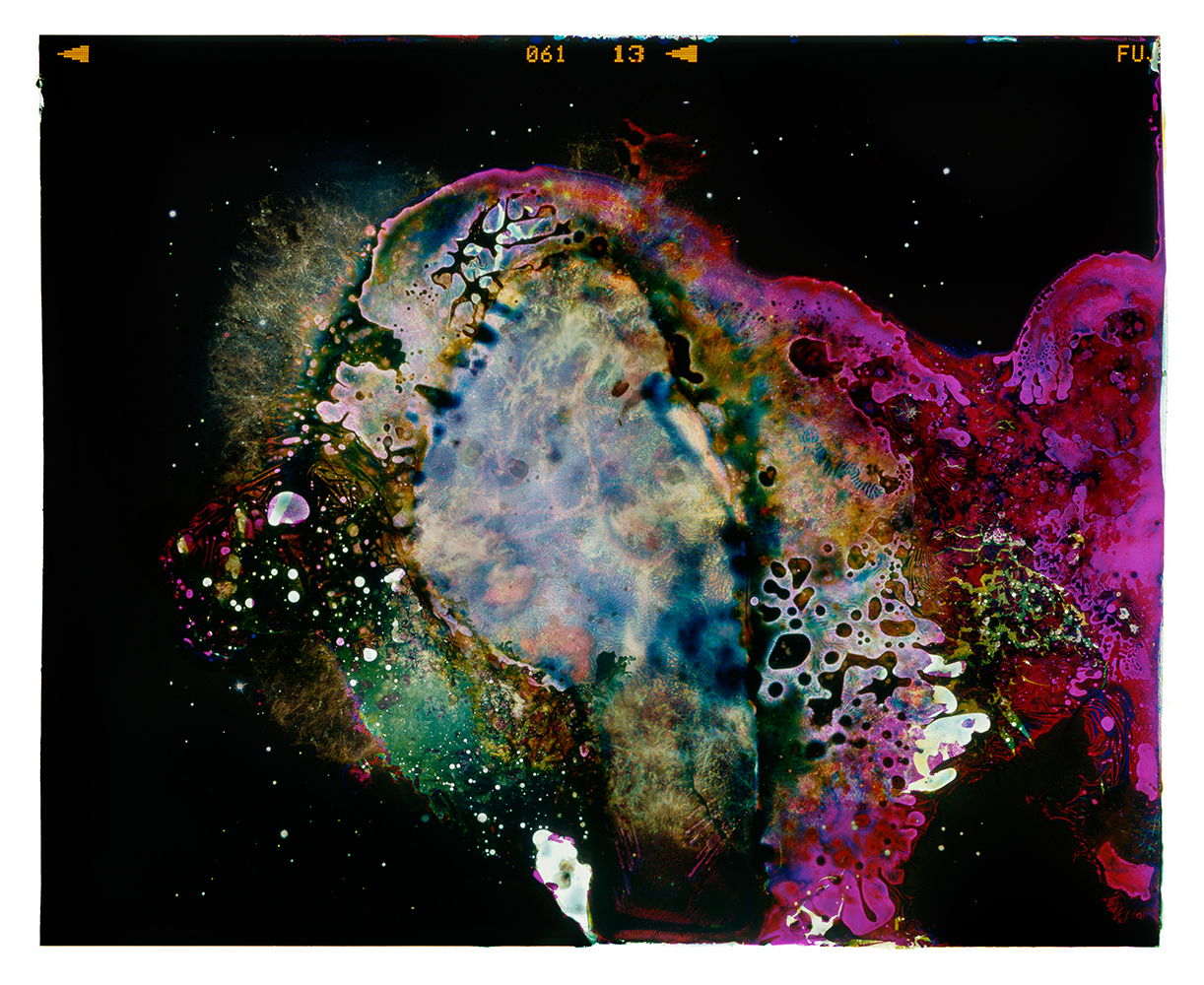 ALYSSA SALOMON UNTITLEDThis photograph is a picture of birds with chemicals on the photo. I like this photo because it’s not anything too grand. It’s simple and good. I think this photo can show the simplicity of anything in the world. This shows how the photographer looks at the simple things in life.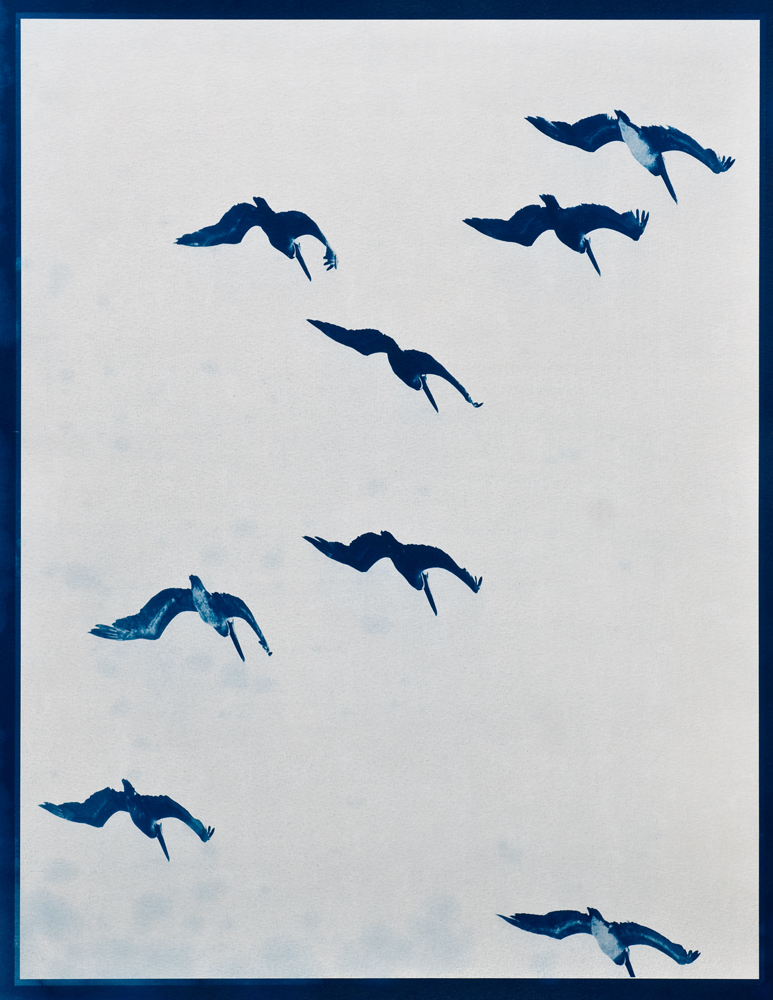 THOMAS JACKSON “Cheeseballs”This photo is a picture of a tree with cheeseballs around it. I like this picture because I am hungry and I am now craving these. This can show how the nature of the world can be interlocked with the creation of us. I think the photographer is creative for trying to show us the relationship of these two different things.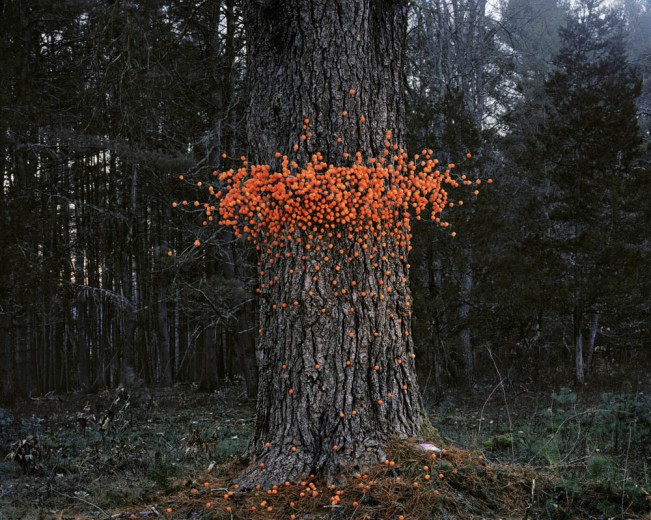 